							--------------------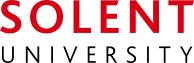 			Date submitted to RIE (recorded by RIE)RESEARCH DEGREE: Change to Mode of Study (Full-time or Part-Time)This form should be used by a research degree candidate to apply for approval to change their mode of study.  This form must be completed electronically and sent to research.degree@solent.ac.uk in Research, Innovation & Enterprise, who will make arrangements for the application to be considered by the Chair/Deputy Chair Research Degrees Committee. (Academic Handbook Section 2R refers).PART A:	THE CANDIDATEPART B: 	MODE OF STUDY PART C:	 APPROVAL RESEARCH, INNOVATION & ENTERPRISE1.	Surname/Family Name:2.	First Name(s):3.	Student ID Number:4.      School:Art Design & FashionBusiness, Law & CommunicationsMedia, Arts & TechnologySport, Health & Social SciencesMaritime Science & Engineering5.	Start date:5.	Start date:6.	Current mode of study:6.	Current mode of study:Full-Time Part-Time7.	Level of award:7.	Level of award:MPhilMPhil/PhD8.	Current expected thesis submission date:8.	Current expected thesis submission date:9.	Name of any external collaborating establishment(s) (if applicable):9.	Name of any external collaborating establishment(s) (if applicable):9.	Name of any external collaborating establishment(s) (if applicable):9.	Name of any external collaborating establishment(s) (if applicable):9.	Name of any external collaborating establishment(s) (if applicable):9.	Name of any external collaborating establishment(s) (if applicable):10.	Proposed new mode of study:10.	Proposed new mode of study:Full-Time Part-Time11.	Proposed date of change:11.	Proposed date of change:14.	Reason(s) for the change:14.	Reason(s) for the change:14.	Reason(s) for the change:14.	Reason(s) for the change:14.	Reason(s) for the change:14.	Reason(s) for the change:Signed by the Candidate:Signed by the Candidate:Print Name:Date:Signed by DoS:Signed by DoS:Print Name:Date:Confirmed thesis submission date on the basis of revised mode of study :Confirmed Maximum registration end date on the basis of revised mode of study:Approved by Chair/Deputy Chair RDC:Approved by Chair/Deputy Chair RDC:Print Name:Date: